....... BÖLÜMÜ 2022-2023 EĞİTİM - ÖĞRETİM YILI GÜZ YARIYILIÖĞRETİM ELEMANLARININ (ÖĞRETİM GÖREVLİLERİ VE ARAŞTIRMA GÖREVLİLERİ) GÖREV DAĞILIMINA İLİŞKİN ÇİZELGE										Tarih ve İmza									         Unvanı, Adı ve SoyadıBölüm Başkanı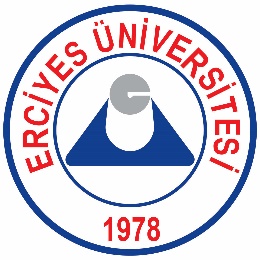 T. C.ERCİYES ÜNİVERSİTESİ REKTÖRLÜĞÜFen Fakültesi Dekanlığı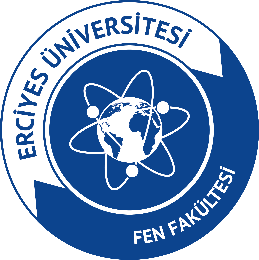 Adı ve SoyadıKadro UnvanıOkuttuğu DersYapmak veya Yaptırmakla Yükümlü Olduğu Uygulamalar(Öğr. Gör. İçin) Yardımcı Olduğu Uygulamalar(Arş. Gör. İçin)Diğer GörevlerÖğretim GörevlisiÖğretim GörevlisiAraştırma GörevlisiAraştırma Görevlisi